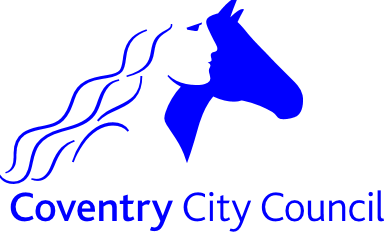 Post 19 request for travel assistancePlease do not fill in this template if you have been accepted on to a supported internship. This is for students who attend College settings for more than 3 days per week (min 18 hours)The Local Authority does not have a statutory duty to provide travel assistance for students aged over 19 years. However, we may in exceptional circumstances consider where it is necessary to assist. If you believe the Local Authority should consider it necessary to provide travel assistance, please make your representations of the full circumstance by completing the following template. All sections must be completed for students aged 19-25 years. Any incomplete sections will result in an automatic refusal.Did you know:You may be eligible for a free bus pass through Transport for West Midlands (TFWM). This is not affiliated with Coventry City Council in any way but if eligible, the pass is free to use all year round and is ideal for helping to promote a young person’s independence skills.Link to apply - https://www.tfwm.org.uk/swift-and-tickets/discounts-and-free-travel-passes/get-a-disabled-person-s-pass/----------------------------------------------------------------------------------------------------------------Young persons details:Full name:DOB:Full address including post code:School/College you are requesting assistance to:Parent/Carers details:Full name:Full address including post code:Email address:Telephone number:Course details:Title of your chosen course:Level of your chosen course:Days you will be attending (please tick):Please answer the following with as much detail as you can:Q1. Is this the nearest College setting to your home address that offered you a place, or were alternative offers explored?Q2. Will you be attending this course for more than 18 hours per week, spread across at least 3 days:Q3. What other travel arrangements have been considered and why are they not appropriate? (This could include, but isn’t limited to: Independent travel, bus, a responsible family member or friend accompanying the young person on the journey, sourcing your own travel arrangements)?Q4. Have you applied (or, are you going to apply) for the Bursary from the College setting:Q5. What other funds does this young person have access to? (Please include any benefits. E.g. Universal Credit/PIP etc). If yes, please also indicate which rate.****If the adult student is in receipt of the higher rate mobility component of the Personal Independence Payment, this would be taken into account as a means of securing independent travel assistance, for example the Council has exercised its discretionary powers to extend the Post 16-18 contributory scheme to Post 19 students. Q6. Has this young person been awarded a mobility vehicle and is there a named driver available at the times to utilise this?Signature: ___________________________________Name of person completing the template and relationship to young person: _______________________________________Date: _____________________If you have completed this on behalf of the young person we need permission from the young person for this to be submitted on their behalf:Young person signature: __________________________________________General Data Protection Regulations (GDPR)You should only complete this form if you live in the Coventry area and have read Coventry’s travel assistance policy, available at www.coventry.gov.uk/travelassistance Information supplied will be used for registered purposes under the General Data Protection Regulation (GDPR) and the Data Protection Act (DPA) 2018. Please see Privacy Statement for further information which you can access online at www.coventry.gov.uk/travelassistance  Completed Travel requests should be returned to:Access Co-ordinatorStatutory Assessment & Review ServicePO BOX 15Council HouseCoventry  CV1 5RROr: access@coventry.gov.ukTel: 024 7683 1614MonTueWedThuFriAMPM